α. ERASMUS+ ΠΟΣΑ ΕΠΙΧΟΡΗΓΗΣΗΣ ΦΟΙΤΗΤΩΝ 2015-2016ΚΙΝΗΤΙΚΟΤΗΤΑ ΦΟΙΤΗΤΩΝ ΓΙΑ ΣΠΟΥΔΕΣ: Οι φοιτητές που μετακινούνται για σπουδές σε Ιδρύματα Ανώτατης Εκπαίδευσης χωρών που συμμετέχουν στο πρόγραμμα λαμβάνουν ένα ποσό ως Μηνιαία Επιχορήγηση ανάλογα με τη Χώρα Υποδοχής. Οι φοιτητές που μετακινούνται για πρακτική άσκηση σε Οργανισμούς/ Φορείς Υποδοχής σε χώρες που συμμετέχουν στο πρόγραμμα λαμβάνουν ένα ποσό ως μηνιαία επιχορήγηση ανάλογα τη χώρα Υποδοχής αυξημένο κατά 130 Ευρώ από το ποσό που λαμβάνουν οι φοιτητές που μετακινούνται για σπουδές.Το ποσό της μηνιαίας επιχορήγησης του φοιτητή που μετακινείται στο εξωτερικό για σπουδές καθορίζεται ανάλογα με τη χώρα υποδοχής ως εξής:ΚΙΝΗΤΙΚΟΤΗΤΑ ΦΟΙΤΗΤΩΝ ΓΙΑ ΠΡΑΚΤΙΚΗ ΑΣΚΗΣΗ:Το ποσό της μηνιαίας επιχορήγησης του φοιτητή που μετακινείται στο εξωτερικό για  πρακτική άσκηση καθορίζεται ανάλογα με τη χώρα υποδοχής ως εξής:Φοιτητές που προέρχονται από κοινωνικά ευπαθείς ομάδες:ΦΟΙΤΗΤΕΣ ΠΟΥ ΠΡΟΕΡΧΟΝΤΑΙ ΑΠΟ ΚΟΙΝΩΝΙΚΑ ΕΥΠΑΘΕΙΣ ΟΜΑΔΕΣΟι φοιτητές που προέρχονται από κοινωνικά ευπαθείς ομάδες δικαιούται προσαύξηση 100 Ευρώ ανά μήνα, επί της μηνιαίας επιχορήγησης που λαμβάνουν οι φοιτητές που μετακινούνται για σπουδές.Τα κριτήρια σύμφωνα με τα οποία, καθορίζονται οι κοινωνικά ευπαθείς ομάδες είναι τα ακόλουθα:• Οι φοιτητές των οποίων το οικογενειακό εισόδημα δεν υπερβαίνει τις 9.000 Ευρώ κατά το πλέον πρόσφατο οικονομικό έτος• Οι φοιτητές που προέρχονται από πολύτεκνες οικογένειες (4 τέκνα και άνω) και των οποίων το οικογενειακό εισόδημα δεν υπερβαίνει τις 22.000 Ευρώ κατά το πλέον πρόσφατο οικονομικό έτος.Σημειώνεται ότι ο παραπάνω κανόνας δεν ισχύει για τους φοιτητές που θα μετακινηθούν για πρακτική άσκηση!!• Επιχορήγηση Φοιτητών με Ειδικές Ανάγκες Η επιχορήγηση φοιτητών με Ειδικές Ανάγκες καλύπτει τις επιπρόσθετες δαπάνες που προκύπτουν κατά τη διάρκεια της κινητικότητας των φοιτητών αυτών στο εξωτερικό. Η επιχορήγηση των φοιτητών με ειδικές ανάγκες υπολογίζεται βάσει πραγματικών εξόδων. http://www.iky.gr/atoma-me-eidikes-anagkes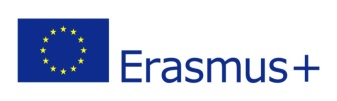 Ποσό μηνιαίας επιχορήγησης (€/μήνα)Ομάδα 1Χώρες με υψηλό κόστος διαβίωσηςΑυστρία, Δανία, Φιλανδία, Γαλλία, Ιρλανδία, Ιταλία, Λιχτενστάιν, Νορβηγία, Σουηδία, Ελβετία, Αγγλία500Ομάδα 2Χώρες με μεσαίο κόστος διαβίωσηςΒέλγιο, Κροατία, Τσεχία, Κύπρος, Γερμανία, Ελλάδα, Ισλανδία, Λουξεμβούργο, Ολλανδία, Πορτογαλία, Σλοβενία, Ισπανία, Τουρκία450Ομάδα 3Χώρες με χαμηλό κόστος διαβίωσηςΒουλγαρία, Εσθονία, Ουγγαρία, Λετονία, Λιθουανία, Μάλτα, Πολωνία, Ρουμανία, Σλοβακία, ΠΓΔΜ400Ποσό μηνιαίας επιχορήγησης (€/μήνα)Ομάδα 1Χώρες με υψηλό κόστος διαβίωσηςΑυστρία, Δανία, Φιλανδία, Γαλλία, Ιρλανδία, Ιταλία, Λιχτενστάιν, Νορβηγία, Σουηδία, Ελβετία, Αγγλία600Ομάδα 2Χώρες με μεσαίο κόστος διαβίωσηςΒέλγιο, Κροατία, Τσεχία, Κύπρος, Γερμανία, Ελλάδα, Ισλανδία, Λουξεμβούργο, Ολλανδία, Πορτογαλία, Σλοβενία, Ισπανία, Τουρκία550Ομάδα 3Χώρες με χαμηλό κόστος διαβίωσηςΒουλγαρία, Εσθονία, Ουγγαρία, Λετονία, Λιθουανία, Μάλτα, Πολωνία, Ρουμανία, Σλοβακία, ΠΓΔΜ500